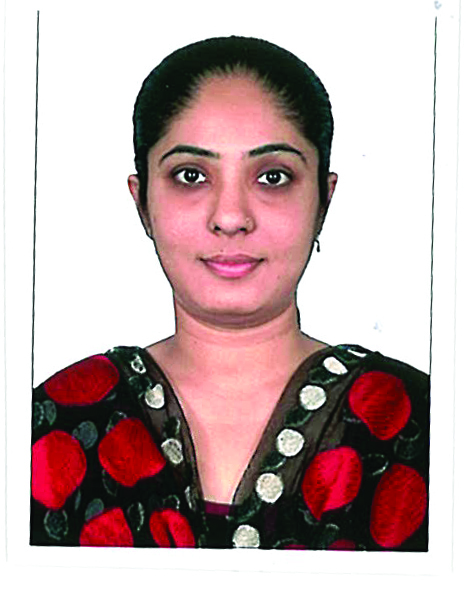 DHARA Mail: DHARA.336613@2freemail.com Visa Status: Spouse Sponsorship._____________________________________________________________________________________________CAREER OBJECTIVE	:To pursue the career with an organization which provides an excellent platform and enable to enhance my skills, to excel in innovative environment that provide an opportunity to improve my technical and communication skill for the development of company as well as my personal growth.KEY SKILLS	:Excellent interpersonal and good communication skills.Team player with the ability to motivate, develop &manage subordinates. Versatile and keen on learning & accepting the challenges.Ability to work with diverse & Multi-cultured environment. Self-Motivated & multi-Tasking.ACHIEVEMENTS	:Gujarat Govt. Approved & Certified License holder Technician for Chemical, physiochemical & Microbiological testing under Drug & Cosmetic act 1940.Certification of Participation in Supervisory skills Training Programme conducted in March – June 2009, at ANIL Products LTD.Certification of Participation in Presentation skills Training Programme conducted in July 2009, at ANIL Products LTD.Certification of Participation in English Language Training Programme conducted in January-Feb 2009, at ANIL Products LTD.EDUCATIONAL QUALIFICATION	:PROFESSIONAL EXPERIENCE	: Organization		:	Shivam Pathology Laboratory, Gujarat, India.	Duration		:	From 27thNovember, 2014 till 27th November, 2015 (1 Year).DESIGNATION		:	PHLEBOTOMIST/Medical Laboratory TechnicianCompany Profile	:      	Shivam Pathology Laboratory is modern time automated & equipped with machine laboratory. Laboratory serving variety of experience in consisting the tests like Blood Collection, Clinical Pathology, Clinical Bio chemistry, Microbiology, Hematology, Serology in the standard instruments.EMPLOYMENT PROFILE	:Familiarity with laboratory apparatus, hematology, serology, urinalysis, toxicology, chemistry, immunology, and microbiology laboratories.Receiving, typing, testing, and recording blood bank inventories & tests.Identified and created advance process by working with supervisor.Evaluated test results and analyzed samples during tests.Conducted laboratory tests manually as well as automated machines.Wide knowledge of current laboratory facilities, methods, equipment and materials.Ability to work according to laboratory quality assurance program.Ability to perform standard laboratory tests and examinations independently.Maintains patient confidence by keeping laboratory information confidential.As PHLEBOTOMOST prime responsibilities 	:Retrieving blood specimens by performing venipunctures and finger sticks and maintaining specimen integrity by following proper procedures.Tracking specimens by/with initials, dates and time of collection, and keeping a tally of daily collections with Label vials with patient names and dates.Performing, recording and reporting glucose tests.Performing bleeding-times tests.Initiating communication with physicians, pathologists and nursing stations in relation to unusual test orders.Promoting safety in the workplace by adhering to professional standards as per Laboratory guidelines and policies.Transport all specimen samples to a specific department of Laboratory.Keeping phlebotomy cart well-organized at all times.Practice & follow infection control standards at all times when working with patients and laboratory equipment.Worked with a large number of patients varying in age and health statusCentrifuge blood samples, depending on if this is allowed in the state you are working in.Decipher the best method for drawing blood depending on the specific patient.Work includes the use of microscopes, chemicals, computers, and complex laboratory equipment and instruments.Perform tests in all sections of the laboratory including hematology, bacteriology, chemistry, urinalysis, serology, immunohematology, forensic pathology, immunology, and toxicology. PROFESSIONAL EXPERIENCE	: 2	Organization	:	ANIL Bio plus Limited, Anil Road, Gujarat, India.	Duration	:	From 5thFebruary, 2007 to 25th June, 2013(6+ Years).DESIGNATION	:	Executive (Laboratory) - Microbiologist Company Profile:	ANIL Bio Plus Limited is the Pioneering Company in corn wet milling. It produces variety of starches for different industries like Paper, Textile, etc. as well produce Glucose, anhydrous dextrose. It also carries out the production of various types of Enzymes.EMPLOYMENT PROFILE	:Responsible to ensure standardization calibration maintenance of laboratory equipment and implementation of good laboratory practice GMP and ISO standards. Preparation and Maintenance of Asp.niger for gluconic acid by submerged fermentation.Preparation and Maintenance of B.subitillisfor Textile enzyme and tannering enzyme(Alpha amylase, protease) by state level fermentation.Responsible for the Documentation of test result.Evaluate the data after products have been fully tested.Microbial limit test, Total count & Yeast-mould count of Pharma& Non-Pharma in-process, food grade, water etc.Responsible for aerial fumigation and validation in culture inoculation area.Microscopic inspection and Microbial count analysis carried out of digester in ETP.Analysis of all type of  Enzyme (Alpha Amylase, Protease, Cellulose, Catalase, Xylanase,  β-Gluconase, Phytase)To collect Stability sample and analyzed.Development and standardization of analytical method.Co-Ordinate with Plant operation staff for better improvement of quality of product.To maintain all quality (GMP) and ISO 9000-2008 related record and preparation of S.O.P as per regulatory requirement.Screening of Asp.nigerandB.subitillis from stock culture.Maintenance and preservation of culture.Seed supply to Enzyme submerged plant for C.G.Filtrate from Asp.niger.Seed supply to Enzyme tray plant for amylase as well as protease from B.subitillis.PROJECT WORKS	:Project work on Xanthangum.Solid Substrate Fungal Amylase Fermentation Technology.Work on Inject able grade calcium gluconate.PROFESSIONAL EXPERIENCE	: 3Organization		:	Divine Micropath Laboratory, Bapunagar, Ahmedabad, Gujarat, India.	Duration		:	From 11th October, 2004 till 15th January, 2007 (2+ Years).DESIGNATION		:	Medical Laboratory TechnicianCompany Profile	:     	Divine Micropath  Laboratory has consists of tests like Blood Collection, Clinical Pathology ,Clinical Bio chemistry, Microbiology, Haematology, Serology in the standard instruments.EMPLOYMENT PROFILE	:Provides information for patient diagnosis and treatment by performing laboratory tests in toxicology, chemistry, hematology, immunology, and microbiology laboratories; receiving, typing, testing, and recording blood bank inventories.Organizes work by matching computer orders with specimen labeling,  sorting, checking labeling, logging specimens,  arranging reports for delivery,  keeping work surfaces clean and orderly.Maintains quality results by running standards and controls, verifying equipment function through routine equipment maintenance and advanced trouble shooting; calibrating equipment utilizing approved testing procedures; monitoring quality control measures and protocols.Identifies and communicates abnormal patient conditions by alerting supervisory personnel, the pathologist, the patient physician, or nurse; reporting mandated information to the public health department or other designated officials.Chemistry provides test results for patient diagnosis and treatment by operating chemistry equipment; performing hand chemistries.Hematology provides test results for patient diagnosis and treatment by operating hematology, urinalysis, and coagulation equipment; performing manual methods of differentials. Microbiology provides physician with information for treatment of patient infection by performing technical procedures for the identification or susceptibility of bacteria, parasites, fungi, and mycobacteria. Blood bank ensures the patient of receiving compatible blood/blood components by completing blood typing, antibody screening, compatibility testing, and antibody identification procedures. Blood bank assures future retrieval of patient transfusion information by preparing patient packets and maintaining blood bank database.Maintains patient confidence by keeping laboratory information confidential.PERSONAL DETAIL	:	Birth Date		:	5th Dec, 1983.	Birth Place		:	Mumbai, India	SPOUCE NAME		:	MANISHKUMAR K.JOSHI.	LANGUAGE KNOWN	:	ENGLISH, HINDI, GUJARATI.	NATIONALITY		:	INDIAN.	Declaration:	Myself Dhara hereby declare that the above mentioned all information is true to the best of my knowledge.Dubai Health Authority (DHA)Approved PhlebotomistEligibility Letter AvailableHealth Authority of Abu Dhabi (HAAD)Approved PhlebotomistExam on 26th Jan 17.EducationSchool/CollegeBoard/UniversityPassing Yr.ResultMedical Laboratory TechnicianGujarat Cancer Research and Institute, Ahmadabad.GCRI200454%B.Sc.MicrobiologyR.G.Shah Science College.Gujarat University200351%H.S.CVidhyanagar High School.GHSEB200053%S.S.CVidhyanagar High School.GSEB199877%